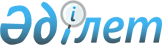 О внесении изменения в Закон Республики Казахстан "О республиканском бюджете на 1999 год"Закон Республики Казахстан от 4 октября 1999 года № 468-I



          Статья 1. Внести в Закон Республики Казахстан от 16 декабря 1998 г. 
 
 Z980318_ 
  "О республиканском бюджете на 1999 год" (Ведомости Парламента 
Республики Казахстан, 1998 г., N 23, ст. 427; 1999 г., N 7, ст. 227; Закон 
Республики Казахстан от 28 июня 1999 г.  
 Z990406_ 
  "О внесении изменений и 
дополнений в Закон Республики Казахстан "О республиканском бюджете на 1999 
год", опубликованный в газетах "Егемен Казахстан" и "Казахстанская правда" 
29 июня 1999 г.) следующее изменение:




          в статье 5-1 слова "за счет погашения задолженностей хозяйствующих 
субъектов по платежам в республиканский бюджет по состоянию на 31 декабря 




1998 года, непогашенных на момент проведения расчетов" заменить словами "за 
счет погашения задолженности хозяйствующих субъектов по платежам в 
республиканский бюджет, сложившейся на момент проведения расчетов, но не 
более суммы такой задолженности, образовавшейся по состоянию на 31 декабря 
1998 года".
     Статья 2. Настоящий Закон вводится в действие со дня его опубликования.
     
     Президент 
     Республики Казахстан
     
     (Специалисты: Склярова И.В.,
                   Цай Л.Г.)

     
      
      


					© 2012. РГП на ПХВ «Институт законодательства и правовой информации Республики Казахстан» Министерства юстиции Республики Казахстан
				